TOWN OF KILLINGLY
PERSONNEL SUBCOMMITTEE  MEETINGMonday, May 23, 2016, 6:30 p.m., Room 204Killingly Town Hall, 172 Main Street, KillinglyMeeting MinutesCall To Order	The meeting was called to order at 6:37 p.m. by Mr. Griffiths.	Members present:  	Gail Oakley Pratt, Adam Griffiths, 	Absent with notification:  Joyce Ricci	Others present:  		Town Manager Sean HendricksCitizens  participation	N/AAdoption of minutes of previous meeting: March 23, 2016	Motion by Ms. Pratt to accept the minutes of the March 23, 2016 meeting, as 	presented. Second by Mr. Griffiths. Motion passed 2-0.Old business5.     New business	a.  Collective Bargaining – Public Works Employees, Local 1303-1, Council 4,             AFSCME—Motion by Ms. Pratt to forward proposed three-year agreement to              the Town Council, with a recommendation to accept with revisions discussed             in executive session.  Second by Mr. Griffiths.	     Motion passed 2-0.	b.  Collective Bargaining – Professional/Technical Employees, Local 424 – Unit 62,             UPSEU—Motion by Ms. Pratt to forward proposed three-year agreement to the		 Town Council, with a recommendation to accept with revisions discussed in              executive session.  Second by Mr. Griffiths.  Motion passed 2-0.       6.    Executive session        Motion by Ms. Pratt at 6:38PM to enter executive session to discuss         ratification of AFSCME and UPSEU CBAs.  Second by Mr. Griffiths.  Motion         passed 2-0.  Exit executive session at 8:18 p.m.7.     Adjournment	Motion to adjourn by Ms. Pratt at 8:21 p.m. Second by Mr. Griffiths.	Motion passed 2-0.Respectfully submitted,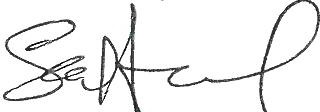 Sean Hendricks